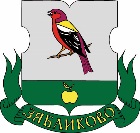 СОВЕТ ДЕПУТАТОВМУНИЦИПАЛЬНОГО ОКРУГА ЗЯБЛИКОВОРЕШЕНИЕ11.03.2020 № МЗБ-01-03-30/20Об утверждении Регламента реализации отдельного полномочия города Москвы по согласованию установки ограждающих устройств на придомовых территориях многоквартирных домов в муниципальном округе ЗябликовоВ соответствии с пунктом 5 части 2 статьи 1 Закона города Москвы от  11 июля 2012 года № 39 «О наделении органов местного самоуправления муниципальных округов в городе Москве отдельными полномочиями города Москвы», частью 2 статьи 8 Закона города Москвы от 14 июля 2004 года № 50 «О порядке наделения органов местного самоуправления внутригородских муниципальных образований в городе Москве отдельными полномочиями города Москвы (государственными полномочиями)», постановлением Правительства Москвы от 2 июля 2013 года № 428-ПП «О порядке установки ограждений на придомовых территориях в городе Москве» Совет депутатов муниципального округа Зябликово РЕШИЛ:1. Утвердить Регламент реализации отдельного полномочия города Москвы по согласованию установки ограждающих устройств на придомовых территориях многоквартирных домов в муниципальном округе Зябликово согласно приложению, к настоящему решению. 2. Направить настоящее решение в Департамент территориальных органов исполнительной власти города Москвы и управу района Зябликово города Москвы в течение 3 рабочих дней со дня его принятия.3. Опубликовать настоящее решение в бюллетене «Московский муниципальный вестник» и разместить на официальном сайте www.zyablikovo-mos.ru в информационно-телекоммуникационной сети Интернет.4. Признать утратившим силу решение Совета депутатов муниципального округа Зябликово от 09.10.2019 №МЗБ-01-03-68/19 «Об утверждении Регламента реализации отдельного полномочия города Москвы по согласованию установки ограждающих устройств на придомовых территориях многоквартирных домов».5. Настоящее решение вступает в силу со дня его официального опубликования в бюллетене «Московский муниципальный вестник».6. Контроль за выполнением настоящего решения возложить на главу муниципального округа Зябликово Золкину И.В.Глава муниципальногоокруга Зябликово					                               И.В. ЗолкинаПриложение к решению Совета депутатов муниципального округа Зябликовоот 11.03.2020 №МЗБ-01-03-30/20Регламентреализации отдельного полномочия города Москвы по согласованию установки ограждающих устройств на придомовых территориях многоквартирных домов в муниципальном округе Зябликово1. Настоящий Регламент определяет порядок реализации Советом депутатов муниципального округа Зябликово (далее – Совет депутатов) отдельного полномочия города Москвы по согласованию установки ограждающих устройств на придомовых территориях многоквартирных домов в муниципальном округе Зябликово (далее – переданное полномочие или установка ограждающих устройств).2. Организацию работы по реализации Советом депутатов переданного полномочия осуществляет глава муниципального округа Зябликово и комиссия Совета депутатов муниципального округа Зябликово по организации работы Совета депутатов муниципального округа Зябликово и осуществлению контроля за работой органов и должностных лиц местного самоуправления (регламентная) (далее – профильная комиссия).3. Началом осуществления Советом депутатов переданного полномочия является поступление в Совет депутатов обращения лица, уполномоченного на представление интересов собственников помещений в многоквартирном доме по вопросам, связанным с установкой ограждающих устройств и их демонтажем (далее – уполномоченное лицо), и документов, установленных приложением к постановлению Правительства Москвы от 2 июля 2013 года № 428-ПП «О порядке установки ограждений на придомовых территориях в городе Москве» (далее – обращение и документы).4. Обращение и документы подлежат регистрации в день их поступления в Совет депутатов и не позднее следующего дня после поступления направляются депутатам Совета депутатов и в профильную комиссию.5. Проект размещения ограждающего устройства и информация о планируемой дате рассмотрения вопроса об установке ограждающего устройства на заседании Совета депутатов направляется в управу района Зябликово города Москвы на следующий рабочий день со дня поступления в Совет депутатов обращения и документов и в течение трех рабочих дней – размещается на официальном сайте муниципального округа Зябликово в информационно-телекоммуникационной сети «Интернет».6. Профильная комиссия рассматривает обращение и документы, осуществляет подготовку проекта решения Совета депутатов о согласовании установки ограждающего устройства или об отказе в согласовании установки ограждающего устройства в срок, не превышающий пятнадцати дней после дня их поступления в комиссию.7. В случае выявления профильной комиссией несоответствия документов требованиям, установленным приложением к постановлению Правительства Москвы от 2 июля 2013 года № 428-ПП «О порядке установки ограждений на придомовых территориях в городе Москве» и (или) приложением 1 к приказу Министерства строительства и жилищно-коммунального хозяйства Российской Федерации от 28 января 2019 года № 44/пр «Об утверждении Требований к оформлению протоколов общих собраний собственников помещений в многоквартирных домах и Порядка направления подлинников решений и протоколов общих собраний собственников помещений в многоквартирных домах в уполномоченные органы исполнительной власти субъектов Российской Федерации, осуществляющие государственный жилищный надзор», проект решения (пункт 6) не подготавливается. В этом случае председатель профильной комиссии или по его поручению член комиссии подготавливает уведомление о возврате без рассмотрения Советом депутатов документов на установку ограждающего устройства (ограждающих устройств) с указанием оснований возврата. Указанное уведомление подписывается главой муниципального округа Зябликово и направляется (вручается) уполномоченному лицу не позднее чем через три рабочих дня после дня проведения заседания профильной комиссии.На следующий рабочий день со дня направления (вручения) уполномоченному лицу указанного уведомления:информация о возврате уполномоченному лицу документов на установку ограждающего устройства (ограждающих устройств) доводится до сведения депутатов Совета депутатов и управы района Зябликово города Москвы; проект размещения ограждающего устройства удаляется с официального сайта муниципального округа Зябликово в информационно-телекоммуникационной сети «Интернет».8. Проект решения (пункт 6), обращение и документы рассматриваются на очередном заседании Совета депутатов. В случае если в течение 30 дней со дня поступления обращения не запланировано проведение очередного заседания Совета депутатов, созывается внеочередное заседание в порядке, установленном Регламентом Совета депутатов.9. Решение Совета депутатов о согласовании установки ограждающего устройства или об отказе в согласовании установки ограждающего устройства считается принятым, если в результате открытого голосования за него проголосовало более половины от установленной численности Совета депутатов.10. В решении Совета депутатов об отказе в согласовании установки ограждающего устройства указываются основания такого отказа в соответствии с приложением к постановлению Правительства Москвы от 2 июля 2013 года № 428-ПП «О порядке установки ограждений на придомовых территориях в городе Москве».11. К решению Совета депутатов о согласовании установки ограждающего устройства прилагается проект размещения ограждающего устройства.12. Решение Совета депутатов о согласовании установки ограждающего устройства или об отказе в согласовании установки ограждающего устройства направляется уполномоченному лицу, в Департамент территориальных органов исполнительной власти города Москвы, управу района Зябликово города Москвы не позднее пяти рабочих дней со дня его принятия и размещается на официальном сайте муниципального округа Зябликово в информационно-телекоммуникационной сети «Интернет» в отсканированном виде не позднее восьми рабочих дней со дня его принятия. Указанное решение подлежит также опубликованию в бюллетене «Московский муниципальный вестник».